BUTIRAN MANUSKRIPKATEGORI:Sains Sosial & KemanusiaanSains Teknologi & PerubatanBIDANG MANUSKRIP: SILA TANDA (/) PADA BIDANG YANG BERKENAANSILA SERTAKAN LAPORAN TURNITIN SIMILARITY DI BAWAH 20% BESERTA MANUSKRIPPENGESAHAN KEASLIAN HASIL KERJA*Saya/Kami mengesahkan bahawa manuskrip ini adalah hasil karya asli, tidak pernah diterbitkan sebelum ini, atau diserahkan untuk penerbitan di organisasi lain. Sekiranya saya/kami ingin menggunakan sebarang carta, gambar rajah, gambar atau petikan teks yang pernah diterbitkan di sumber lain sebelum ini, kami bersetuju untuk mendapatkan kebenaran bertulis daripada pengarang/penerbit sumber tersebut. Pengesahan manuskrip ini juga adalah berdasarkan persetujuan pengarang-pengarang lain yang turut terlibat dalam penghasilan manuskrip ini.Saya/Kami bersetuju untuk bertanggungjawab sepenuhnya ke atas sebarang unsur plagiat dalam manuskrip ini.*sila potong yang tidak berkenaanBUTIRAN KETUA PENGARANG/KETUA EDITOR (*Ruangan ini wajib diisi) (Sila sediakan lampiran jika perlu)…………………………………….Tandatangan Ketua Pengarang /Ketua Editor	Tarikh:……………………………PENGARANG /EDITOR LAIN (*Ruangan ini wajib diisi) (Sila sediakan lampiran jika perlu)MANUSCRIPT DETAILSCATEGORY:Social Sciences & HumanitiesScience, Technology & MedicineMANUSCRIPT FIELD: TICK (/) THE RELATED FIELD.ATTACH TURNITIN SIMILARITY REPORT ALONG WITH YOUR MANUSCRIPT; LEVEL OF SIMILARITY SHOULD BE LESS THAN 20%.CONFIRMATION OF WORK’S ORIGINALITYI/We declare that this manuscript is an original work of mine, has not been published before and is not under consideration for publication elsewhere. Tables, figures, and images that have been previously published or adapted from previous publications must gain written permission from the source and submitted with the manuscript.I/We also certify that all the authors have permitted the paper for submission and agreed with the contents. I/We understand that I/we will be held responsible for any acts of plagiarism to the submitted content.PARTICULARS OF MAIN AUTHOR/MAIN EDITOR (*Compulsory to fill in) (Please provide an attachment if necessary)………………………………………………………..Signature of Main Author /Main Editor	Date:……………………………………CO- AUTHORS / EDITORS (*Compulsory to fill in) (Please provide an attachment if necessary)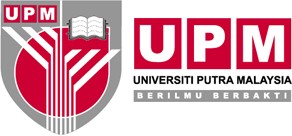 OPERASI PERKHIDMATAN SOKONGANPUSAT PENERBIT UPMKod Dokumen: OPR/PUPM/BR01/SERAH MANUSKRIPBORANG PENYERAHAN MANUSKRIPTajukKejuruteraan Pertanian Tamadun & Kemanusiaan Alam SekitarAkuakulturKomunikasiKomputer dan ICTPerhutanan Bahasa dan SasteraPerubatan dan SainsKesihatanVeterinarEkonomi dan PerniagaanMatematik dan StatistikSains MakananReka Bentuk dan SeniBinaSains TulenPengurusanKebudayaan & TradisiKaunselingPendidikanMuzikSyarahan InauguralModul Program  Pengajian/PengajaranTesis kepada BukuBuku TeksBuku Mewah Coffee TableMemoir dan BiografiKeagamaanUmumKarya KreatifNamaAlamat InstitusiJawatanNo. Kad Pengenalan/No PassportNo. Staf (UPM sahaja)No. TelefonE-melNamaAlamat InstitusiJawatanNo. Kad Pengenalan/No PassportNo. Staf (UPM sahaja)No. TelefonE-melNamaAlamat InstitusiJawatanNo. Kad Pengenalan/No PassportNo. Staf (UPM sahaja)No. TelefonE-melNamaAlamat InstitusiJawatanNo. Kad Pengenalan/No PassportNo. Staf (UPM sahaja)No. TelefonE-melNamaAlamat InstitusiJawatanNo. Kad Pengenalan/No PassportNo. Staf (UPM sahaja)No. TelefonE-melSUPPORT SERVICE OPERATIONUPM PRESS CENTREDocument Code: OPR/PUPM/BR01/SERAH MANUSKRIPMANUSCRIPT SUBMISSION FORMTitleEngineeringAgricultureHuman & Civilization  EnvironmentalStudies AquacultureCommunication Computer & ICT Forestry Language and Literature Medicine and Health VeterinaryEconomics andBusiness Mathematics andStatisticsFood ScienceArchitecture and DesignPure ScienceManagementCulture and TraditionCounsellingEducationMusicInaugural Lecture Teaching & Study Module Program Thesis to BookText BookCoffee TableMemoir and BiographyReligionGeneralCreative WorksNameAddress/InstitutionDesignationIdentity Card No./ Passport NoStaff No. (UPM only)Contact No.E-mailNameAddress/InstitutionDesignationIdentity Card No./ Passport NoStaff No. (UPM only)Contact No.E-mailNameAddress/InstitutionDesignationIdentity Card No./ Passport NoStaff No. (UPM only)Contact No.E-mailNameAddress/InstitutionDesignationIdentity Card No./ Passport NoStaff No. (UPM only)Contact No.E-mailNameAddress/InstitutionDesignationIdentity Card No./ Passport NoStaff No. (UPM only)Contact No.E-mail